УВЕДОМЛЕНИЕо проведении публичных обсужденийТерриториальный орган Росздравнадзора по Тамбовской области в рамках реализации Программы профилактических мероприятий, направленных на предупреждение нарушения обязательных требований в соответствии со ст. 8.2. Федерального закона от 26.12.2008 № 294-ФЗ "О защите прав юридических лиц и индивидуальных предпринимателей при осуществлении государственного контроля (надзора) и муниципального контроля"  уведомляет о проведении публичных обсуждений результатов правоприменительной практики  по итогам работы Территориального органа Росздравнадзора по Тамбовской области за 1 полугодие 2017 года, а также руководств по соблюдению обязательных требований (далее – Публичные обсуждения).Публичные обсуждения будут проводиться 25.07.2017 в 14.00 по адресу: г.Тамбов, ул. Советская, дом 93, в актовом зале (2 этаж) Медицинского института Тамбовского государственного университета им.Г.Р.Державина. Доступ на публичные обсуждения является открытым. Сообщаем,  что на официальном сайте территориального органа Росздравнадзора по Тамбовской области http://68reg.roszdravnadzor.ru в разделе «Контроль и надзор» - «Профилактика правонарушений» размещены доклады:- Доклад по правоприменительной практике, статистике типовых и массовых нарушений обязательных требований;- Доклад с руководством по соблюдению обязательных требованийУчастникам публичных обсуждений предлагается предварительно направить  вопросы (обращения) по докладам, а также замечания, комментарии, иные вопросы к указанным документам на адреса электронной почты: info@reg68.roszdravnadzor.ru, tmb.zdravnadzor@mail.ru (с пометой «публичные обсуждения»).Приложение: Программа проведения публичных обсуждений результатов правоприменительной практики  Территориальным органом Росздравнадзора по Тамбовской области за 1 полугодие 2017 года, руководств по соблюдению обязательных требований на 1 листе в 1 экз.Руководитель                                                           		А.В. ЧернышевС.В.Занина(4752)63-32-15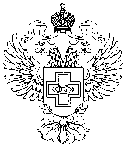 Федеральная служба по надзору в сфере здравоохранения (Росздравнадзор)ТЕРРИТОРИАЛЬНЫЙ ОРГАН ФЕДЕРАЛЬНОЙ СЛУЖБЫ ПО НАДЗОРУ В СФЕРЕ ЗДРАВООХРАНЕНИЯ ПО ТАМБОВСКОЙ ОБЛАСТИ(ТЕРРИТОРИАЛЬНЫЙ ОРГАН  РОСЗДРАВНАДЗОРАПО ТАМБОВСКОЙ ОБЛАСТИ)Урожайная, д. 2ж, г. Тамбов, 392030Тел./факс: 8(4752) 63-32-14Федеральная служба по надзору в сфере здравоохранения (Росздравнадзор)ТЕРРИТОРИАЛЬНЫЙ ОРГАН ФЕДЕРАЛЬНОЙ СЛУЖБЫ ПО НАДЗОРУ В СФЕРЕ ЗДРАВООХРАНЕНИЯ ПО ТАМБОВСКОЙ ОБЛАСТИ(ТЕРРИТОРИАЛЬНЫЙ ОРГАН  РОСЗДРАВНАДЗОРАПО ТАМБОВСКОЙ ОБЛАСТИ)Урожайная, д. 2ж, г. Тамбов, 392030Тел./факс: 8(4752) 63-32-14Федеральная служба по надзору в сфере здравоохранения (Росздравнадзор)ТЕРРИТОРИАЛЬНЫЙ ОРГАН ФЕДЕРАЛЬНОЙ СЛУЖБЫ ПО НАДЗОРУ В СФЕРЕ ЗДРАВООХРАНЕНИЯ ПО ТАМБОВСКОЙ ОБЛАСТИ(ТЕРРИТОРИАЛЬНЫЙ ОРГАН  РОСЗДРАВНАДЗОРАПО ТАМБОВСКОЙ ОБЛАСТИ)Урожайная, д. 2ж, г. Тамбов, 392030Тел./факс: 8(4752) 63-32-14Федеральная служба по надзору в сфере здравоохранения (Росздравнадзор)ТЕРРИТОРИАЛЬНЫЙ ОРГАН ФЕДЕРАЛЬНОЙ СЛУЖБЫ ПО НАДЗОРУ В СФЕРЕ ЗДРАВООХРАНЕНИЯ ПО ТАМБОВСКОЙ ОБЛАСТИ(ТЕРРИТОРИАЛЬНЫЙ ОРГАН  РОСЗДРАВНАДЗОРАПО ТАМБОВСКОЙ ОБЛАСТИ)Урожайная, д. 2ж, г. Тамбов, 392030Тел./факс: 8(4752) 63-32-14Федеральная служба по надзору в сфере здравоохранения (Росздравнадзор)ТЕРРИТОРИАЛЬНЫЙ ОРГАН ФЕДЕРАЛЬНОЙ СЛУЖБЫ ПО НАДЗОРУ В СФЕРЕ ЗДРАВООХРАНЕНИЯ ПО ТАМБОВСКОЙ ОБЛАСТИ(ТЕРРИТОРИАЛЬНЫЙ ОРГАН  РОСЗДРАВНАДЗОРАПО ТАМБОВСКОЙ ОБЛАСТИ)Урожайная, д. 2ж, г. Тамбов, 392030Тел./факс: 8(4752) 63-32-14Федеральная служба по надзору в сфере здравоохранения (Росздравнадзор)ТЕРРИТОРИАЛЬНЫЙ ОРГАН ФЕДЕРАЛЬНОЙ СЛУЖБЫ ПО НАДЗОРУ В СФЕРЕ ЗДРАВООХРАНЕНИЯ ПО ТАМБОВСКОЙ ОБЛАСТИ(ТЕРРИТОРИАЛЬНЫЙ ОРГАН  РОСЗДРАВНАДЗОРАПО ТАМБОВСКОЙ ОБЛАСТИ)Урожайная, д. 2ж, г. Тамбов, 392030Тел./факс: 8(4752) 63-32-14Федеральная служба по надзору в сфере здравоохранения (Росздравнадзор)ТЕРРИТОРИАЛЬНЫЙ ОРГАН ФЕДЕРАЛЬНОЙ СЛУЖБЫ ПО НАДЗОРУ В СФЕРЕ ЗДРАВООХРАНЕНИЯ ПО ТАМБОВСКОЙ ОБЛАСТИ(ТЕРРИТОРИАЛЬНЫЙ ОРГАН  РОСЗДРАВНАДЗОРАПО ТАМБОВСКОЙ ОБЛАСТИ)Урожайная, д. 2ж, г. Тамбов, 392030Тел./факс: 8(4752) 63-32-14Федеральная служба по надзору в сфере здравоохранения (Росздравнадзор)ТЕРРИТОРИАЛЬНЫЙ ОРГАН ФЕДЕРАЛЬНОЙ СЛУЖБЫ ПО НАДЗОРУ В СФЕРЕ ЗДРАВООХРАНЕНИЯ ПО ТАМБОВСКОЙ ОБЛАСТИ(ТЕРРИТОРИАЛЬНЫЙ ОРГАН  РОСЗДРАВНАДЗОРАПО ТАМБОВСКОЙ ОБЛАСТИ)Урожайная, д. 2ж, г. Тамбов, 392030Тел./факс: 8(4752) 63-32-14Федеральная служба по надзору в сфере здравоохранения (Росздравнадзор)ТЕРРИТОРИАЛЬНЫЙ ОРГАН ФЕДЕРАЛЬНОЙ СЛУЖБЫ ПО НАДЗОРУ В СФЕРЕ ЗДРАВООХРАНЕНИЯ ПО ТАМБОВСКОЙ ОБЛАСТИ(ТЕРРИТОРИАЛЬНЫЙ ОРГАН  РОСЗДРАВНАДЗОРАПО ТАМБОВСКОЙ ОБЛАСТИ)Урожайная, д. 2ж, г. Тамбов, 392030Тел./факс: 8(4752) 63-32-14Руководителям организаций и индивидуальным предпринимателям Тамбовской области, осуществляющим деятельность в сфере здравоохраненияСубъектам обращения медицинских изделий и лекарственных средствПредставителям общественных организаций и СМИВсем заинтересованным лицамотот12.07.201712.07.2017№№И68-01.05-216/17И68-01.05-216/17И68-01.05-216/17Руководителям организаций и индивидуальным предпринимателям Тамбовской области, осуществляющим деятельность в сфере здравоохраненияСубъектам обращения медицинских изделий и лекарственных средствПредставителям общественных организаций и СМИВсем заинтересованным лицамна №на №на №ототРуководителям организаций и индивидуальным предпринимателям Тамбовской области, осуществляющим деятельность в сфере здравоохраненияСубъектам обращения медицинских изделий и лекарственных средствПредставителям общественных организаций и СМИВсем заинтересованным лицамРуководителям организаций и индивидуальным предпринимателям Тамбовской области, осуществляющим деятельность в сфере здравоохраненияСубъектам обращения медицинских изделий и лекарственных средствПредставителям общественных организаций и СМИВсем заинтересованным лицамРуководителям организаций и индивидуальным предпринимателям Тамбовской области, осуществляющим деятельность в сфере здравоохраненияСубъектам обращения медицинских изделий и лекарственных средствПредставителям общественных организаций и СМИВсем заинтересованным лицам